中3　宿泊学習のご案内　高校入試まであと6ヵ月。	本格的な受験勉強をスタートさせる今、10月４日(土)から５日(日)にかけ、「１日12時間勉強達成」を目標に宿泊学習を行います。＜目的＞①「1日12時間勉強」の達成→その後、家で「毎日５時間勉強」を継続！②	総合B学力テスト対策模試を実施→ゼミ形式の解答・解説を通して学力テスト問題を攻略！ ③「学力テスト対策テキスト」と「受験用テキスト」の総合B学力テスト範囲を解き終える！④今後５ヵ月間の受験勉強に臨むにあたって、仲間一同『心を一つに』する！＜会場＞　音更町集団研修施設(旧上然別小学校)　右地図参照河東郡音更町字上然別西４線９８番地　　　TEL	：0155‐45‐2210※音更高校の前を鹿追方面に、およそ10分進みます。＜スケジュール＞10月４日(土)　　　　　　　　　　　　　　　　　　集合　　現地8：45　　　　　　　　　　□	9：00　		―　総合B学力対策模試(国語・数学・社会)＋解答解説　―　　　□	12：40　	―　昼食　―　　　　　　　　　　　　　□	13：10		―　総合B学力対策模試(理科・英語)＋解答解説　―　　　　　□	16：00		―　勉強　―□	18：00		―　夕食　―□	19：00		―　勉強　―□	23：00		―　各種テスト表彰式　―□	24：00		―	就寝10月５日(日)　　　　　　　　　　　　　　　　　　□	6：00			―　起床・朝食　―　□	7：00			―　終了テスト　―　　　　　　　　　　　　　　解散　　現地8：00	＜持ち物＞　　　　　　　　　　　　　　　　　　　・学力テスト対策テキスト、受験用テキスト(5科目)、ノート、筆記用具、定規、コンパス・土曜日の昼食					・寝袋　※マットは会場にあります			・洗顔用具、タオル	・上履き（スリッパ）		・はちまき　　　　										・根性＜費用＞　1000円	(土曜日の夕食代＋施設宿泊代) 　※当日までに月謝袋で持参してください。＜注意点＞当日、携帯電話は使用できません。急用の際は、麦の芽学舎(30－0091)か、宿泊施設(45‐2210)に、直接ご連絡をお願いします。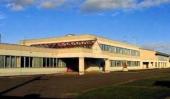 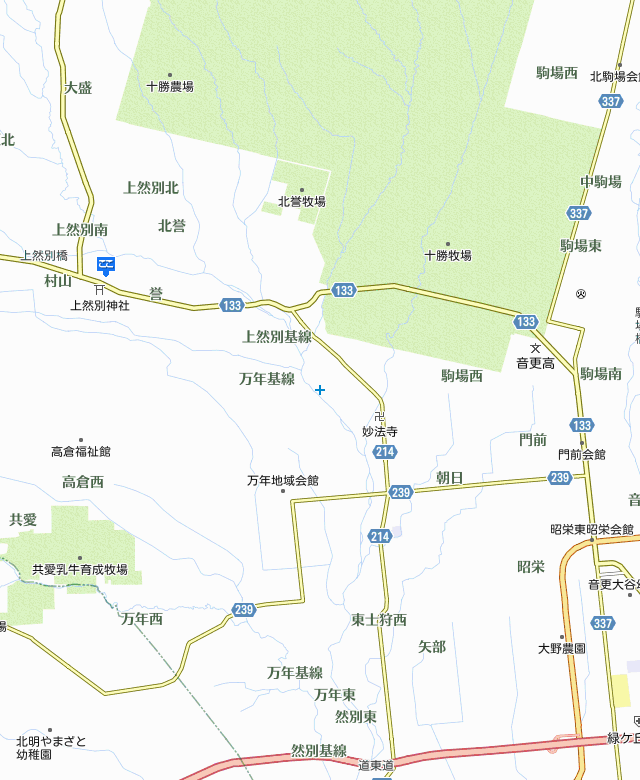 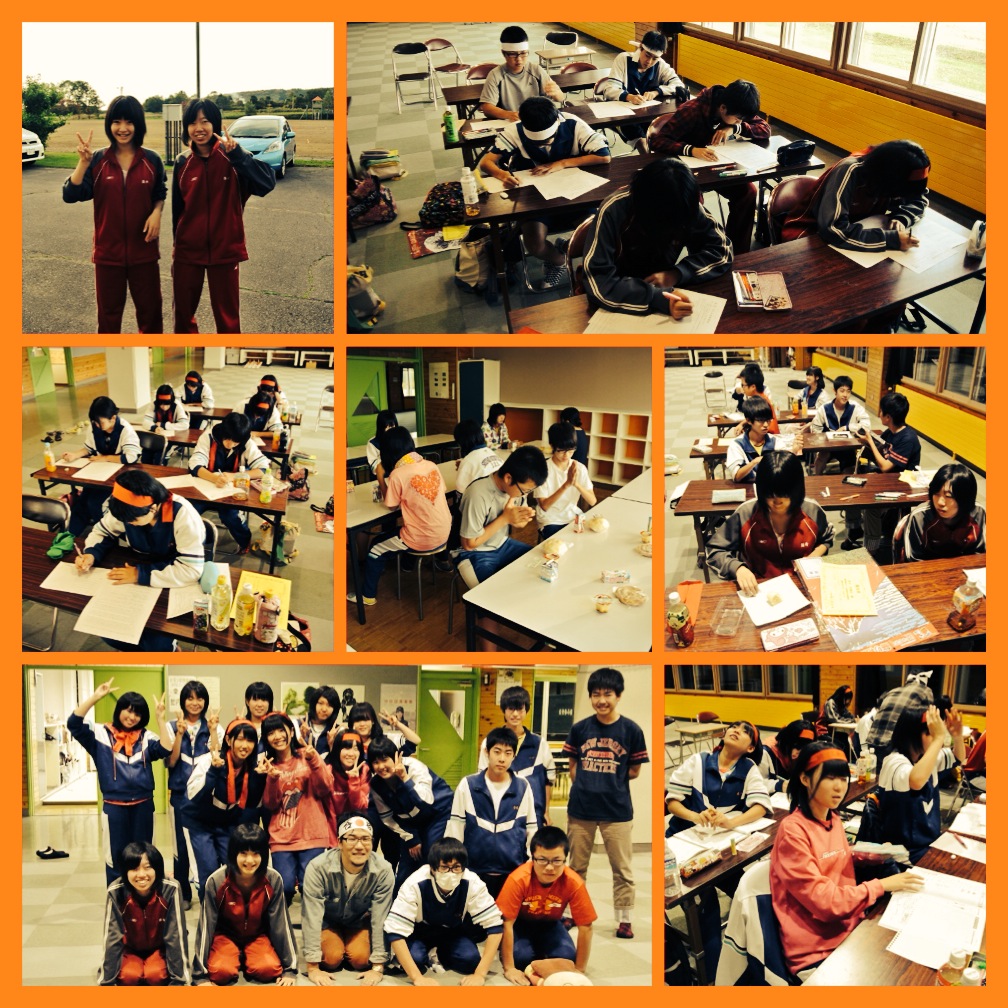 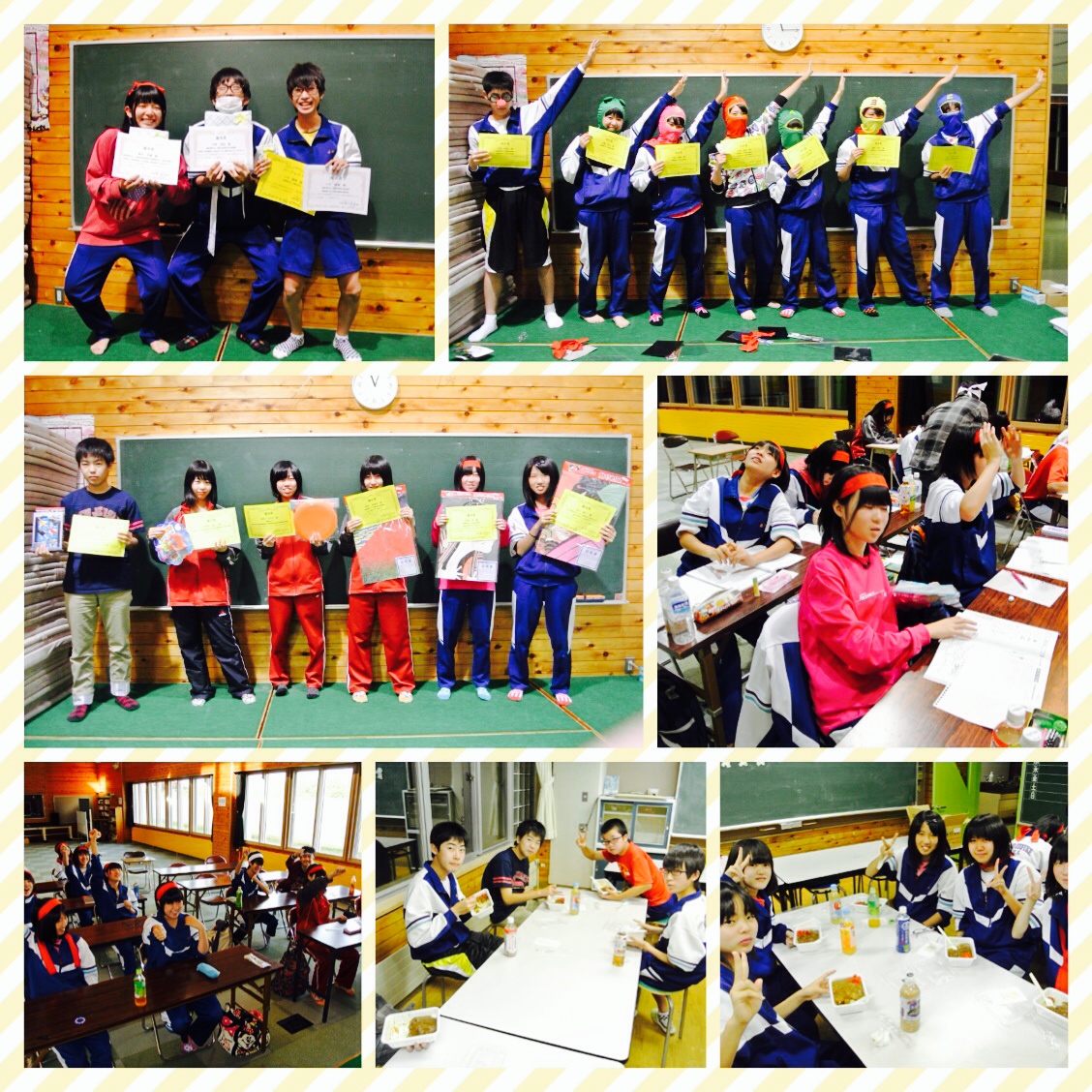 ★昨年の合宿の様子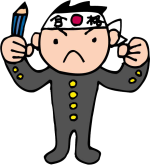 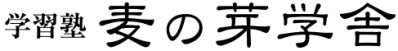 